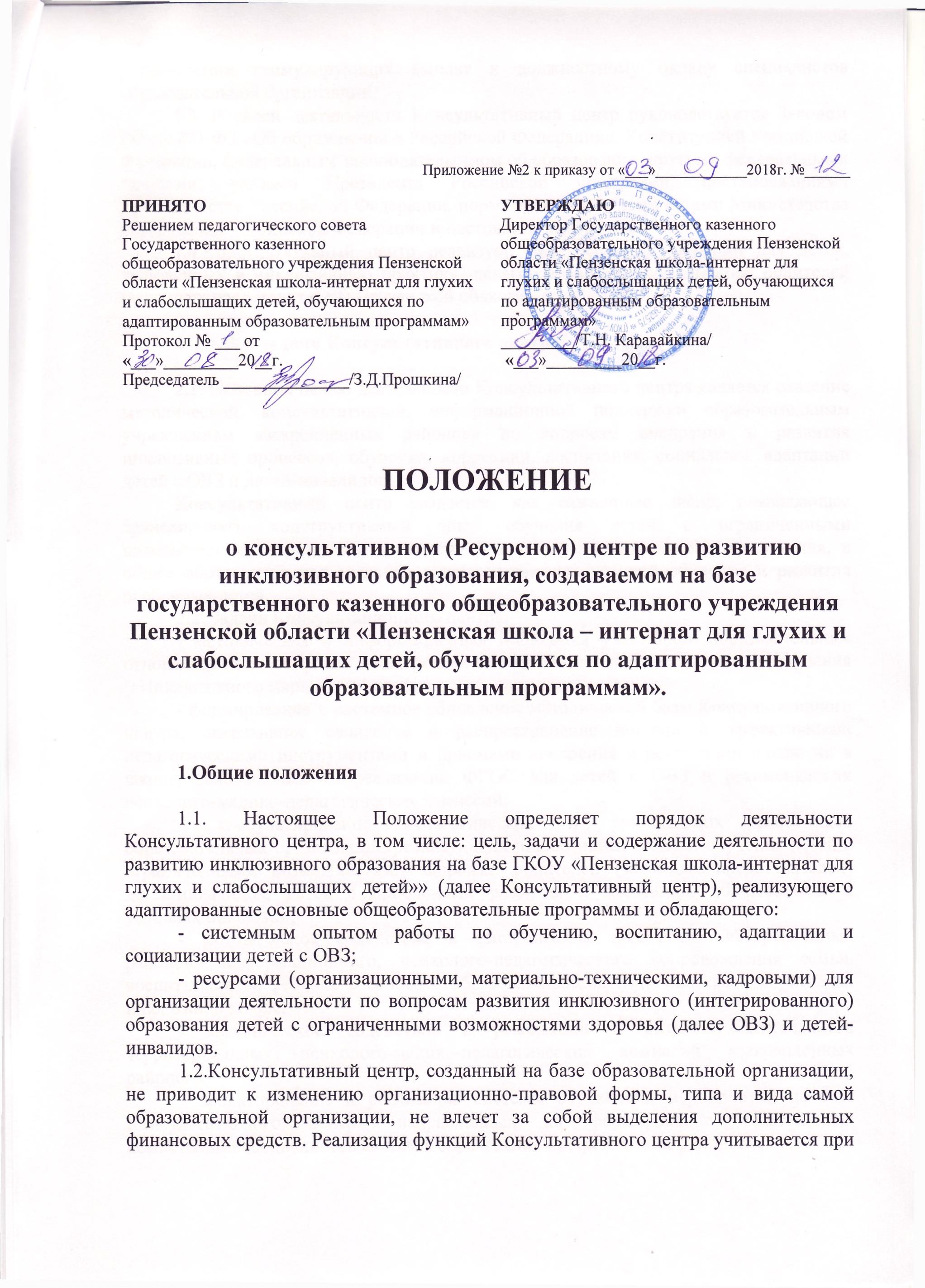 Положение о Кабинете здоровья ГКОУ «Пензенская школа-интернат для глухих и слабослышащих детей»Общие положенияКабинет здоровья образовательной организации (далее – «Кабинет здоровья») – организационно-функциональная форма взаимодействия специалистов образовательной организации по обеспечению условий для сохранения и укрепления здоровья всех субъектов образовательного процесса, развития культуры здоровья и формирования здорового образа жизни на её основе.В своей деятельности Кабинет здоровья руководствуется Федеральным законом Российской Федерации от 29.12.2015 №26 «Об утверждении СанПиН 2.4.2.3286 – 15 «Санитарно-эпидемиологические требования к условиям и организации обучения и воспитания в организациях, осуществляющих образовательную деятельность по адаптированным основным общеобразовательным программам для обучающихся с ограниченными возможностями здоровья», приказом Минздрава России от 05.11.2013 № 822н «Об утверждении Порядка оказания медицинской помощи несовершеннолетним, в том числе в период обучения и воспитания в образовательных организациях», постановлением Администрации Пензенской области 30.10.2013 №804-пП «Об утверждении государственной программы Пензенской области «Развитие образования в Пензенской области на 2014-2020 годы».Цели и задачиЦелью Кабинета здоровья является создание здоровьесберегающей образовательной среды, обеспечивающей формирование здорового образа жизни и созданию здоровьесберегающего пространства в образовательной организации.Задачами Кабинета здоровья являются:- повышение уровня культуры здоровья всех субъектов образовательных отношений (обучающихся, педагогов, родителей) и формирование на её основе готовности к сохранению и укреплению своего здоровья и здоровья других людей;- формирование среды образовательной организации, обеспечивающей здоровьесберегающий характер образовательного процесса и личную (коллективную) безопасность обучающихся;- создание условий, обеспечивающих снижение рисков заболеваемости обучающихся, воспитанников наиболее распространёнными болезнями детей и подростков, в т.ч. обусловленными образовательным процессом и социально обусловленными заболеваниями;- мониторинг уровня соматического здоровья, физической подготовленности, социально-психологического статуса обучающихся, реализации здоровьесберегающих технологий, оздоровительных и реабилитационных мероприятий.Основные направления деятельностиК основным направлениям деятельности Кабинета здоровья относятся: - мониторинг здоровья и образа жизни обучающихся, воспитанников, качества здоровьесберегающей среды образовательной организации;- повышение готовности педагогов и специалистов к здоровьесберегающей деятельности;- содействие укреплению здоровья обучающихся, воспитанников, в том числе медицинское и санитарно-гигиеническое обеспечение образовательной среды и образовательного процесса;- внедрение в образовательный процесс здоровьесберегающих технологий воспитания и обучения, направленных на формирование культуры здоровья и здорового образа жизни у обучающихся, воспитанников;- обеспечение психолого-педагогического, медицинского и социального сопровождения обучающихся, воспитанников.Организационные основыКабинет здоровья создается приказом руководителя организации и находится в непосредственном подчинении руководителя образовательной организации.Руководство и координацию деятельности Кабинета здоровья осуществляет специалист образовательной организации, назначаемый приказом руководителя образовательной организации.Организационная структура Кабинета здоровья определяется администрацией образовательной организации в зависимости от конкретных условий: ресурсного обеспечения ОО, контингента и численности обучающихся и может включать:- кабинет врача;- процедурный кабинет;- кабинет педагога-психолога;- сенсорную комнату;- кабинет сурдопедагога («Сурдологический центр»);- кабинеты учителей-дефектологов;- тренажерный или спортивный зал.В соответствии с возможным составом специалистов для решения задач деятельности в Кабинете здоровья могут выделяться структуры, за которыми закрепляются соответствующие полномочия и ответственность.Оздоровительные, реабилитационные, санитарно-гигиенические и профилактические мероприятия осуществляются в Кабинете здоровья медицинским работникоа, педагогом-психологом, учителем-дефектологом, учителем физической культуры, классными руководителями, воспитателями и др.Специалисты Кабинета здоровья повышают свою профессиональную квалификацию в учреждениях дополнительного профессионального образования.В своей работе Кабинет здоровья руководствуется настоящим Положением, а также программой развития образовательной организации в части сохранения и укрепления здоровья обучающихся, воспитанников.Для обеспечения деятельности Кабинета здоровья образовательная организация выделяет и оснащает в соответствии со своими возможностями помещения для проведения мероприятий медицинской, оздоровительной, физкультурной, образовательной, социально-психологической направленности, компьютерной диагностики и др.Техническую базу Кабинета здоровья в образовательной организации составляет компьютерное оснащение с выходом в Интернет, обеспечивающее возможность включения образовательной организации в единую базу данных мониторинга здоровья обучающихся, воспитанников.Кабинет здоровья взаимодействует с иными организационными структурами образовательной организации, методическими объединениями, а также органами самоуправления, общественными организациями детей, родителей, педагогов.Кабинет здоровья информирует участников образовательных отношений (педагогов, обучающихся, воспитанников и их родителей (законных представителей) о результатах деятельности образовательной организации по созданию здоровьесберегающей образовательной среды и мониторинга здоровья обучающихся.ФинансированиеФинансирование Кабинета здоровья осуществляется за счет средств бюджета в соответствии с утвержденным штатным расписанием.Документация Кабинета здоровьяДокументами, регламентирующими деятельность Кабинета здоровья являются:- приказ образовательной организации о создании Кабинета здоровья;- приказ образовательной организации об утверждении положения о Кабинета здоровья;- приказ образовательной организации о составе и руководстве Кабинета здоровья;- план работы Кабинета здоровья на год;- отчёт о работе Кабинета здоровья за год.6.2 Документация Кабинета здоровья хранится не менее трёх лет.